VOLUNTEER APPLICATION FORM                             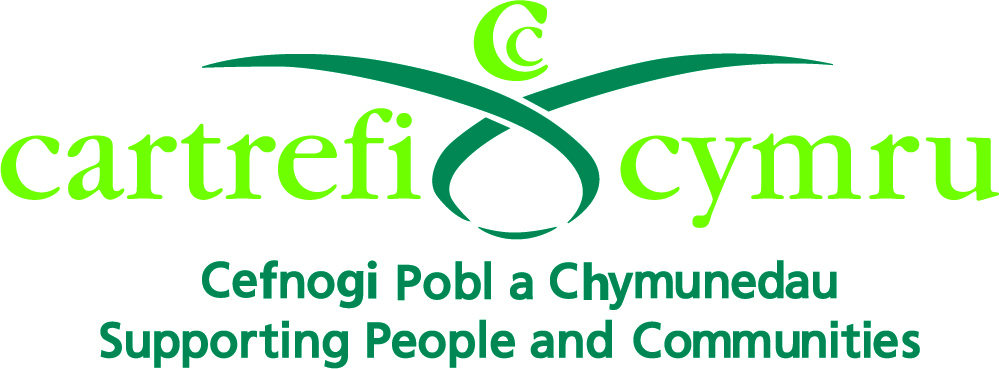 Please enter all information using black ink and continue on separate sheets if necessary.All information given on this form is confidential.YOUR DETAILSPlease indicate with an ‘X’ if you would prefer to be contacted by Email or Telephone:EMPLOYMENT/WORK EXPERIENCE HISTORYGive details of your past employment history or work experienceABOUT VOLUNTEERINGPlease indicate with an ‘X’ when you would be available to volunteer:Please indicate with an ‘X’ which volunteering role you would prefer:Are you prepared to travel a short distance to meet with the people we support? Please indicate with an ‘X’:REFERENCE DETAILSPlease provide the contact details of two references that have known you well for a period of at least two years. Neither of these should be family members but people such as a previous or current employer; a college tutor or teacher; a GP or local councillor.CRIMINAL CONVICTIONSAll successful volunteer applications require an enhanced DBS check before acceptance.Because of the nature of the volunteering roles they are exempt from the provisions of Section 4(2) of the Rehabilitation of Offenders Act 1974 by virtue of the Rehabilitation of Offenders Act 1974 (Exceptions) (Amendment) Order 1986.  As such all applicants are required to declare any conviction, caution, warning etc. even if they would otherwise be regarded as “spent” under this Act. We ask all volunteer applicants to give us information of previous convictions. Having a previous conviction does not automatically bar you from volunteering with us but it will help us decide if the opportunity you have applied for is the most suitable. All information given is confidential. Please indicate your answer with an ‘X’:If your answer to the above was ‘YES’, please give details:I declare that, to the best of my knowledge, the above information is correct. I understand that if I take up a volunteer opportunity and it is found that I have deliberately given false information or withheld relevant information then the opportunity may be withdrawn.Signature:  ___________________________________________Date:   _______________________________________________EQUAL OPPORTUNITIES MONITORING FORMTo help us monitor the effectiveness of our Equal Opportunities and Recruitment Policies we would like you to fill in this form. If you choose to complete it, any information given is treated in the strictest confidence.Please tick the appropriate boxes.BIRTH DETAILS AND GENDERPARTNERSHIP STATUSDISABILITY MONITORINGSEXUAL ORIENTATION	RELIGION OR BELIEFETHNIC ORIGINBilingual PolicyTitle (Mr/Mrs/Miss/Ms)First Name(s)SurnameAddressPostcodeTelephoneMobile:                                                  Home:Email AddressDate of BirthHave you volunteered before? If yes, who with?EmailTelephone   Name and address     of organisation   Date   from   Date     to     Position and brief overview of dutiesWhy would you like to volunteer with us?Do you have any work/personal experience or skills which may be useful for volunteering with Cartrefi Cymru?What are your hobbies and interests?Where did you hear about volunteering with us? Please give details:DayMorningAfternoonEveningMondayTuesdayWednesdayThursdayFridaySaturdaySundayActivity Group-basedOne-to-one BefrienderGlamorgan Holiday HotelCartrefi Cymru AllotmentYes, I have access to a car and can travelYes, I am able to use public transport and can travelNoIs there any other information you would like to tell us to support your application?Reference 1Reference 1	Reference 2	Reference 2NameNameAddressAddressPostcodePostcodeTelephoneTelephoneEmail AddressEmail AddressHow does thisperson know you?How does thisperson know you?How long has this person known you?How long has this person known you?YesNoDo you have any spent/unspent convictions, cautions, reprimands or warnings?      Date                 Offence       Outcome (e.g. fine; community                service; sentence)Date of birth                                        Town/City of birth                                                                                                                    Country of birth Gender:        Male                    Female                    Prefer not to say Single                Married             Civil partnership             Separated            Divorced        Widowed  	  Other (please state)______________________________Do you consider yourself to have a long term health condition or disability?  Yes   	  No                  Prefer not to answer  	If ‘Yes’ what is the effect of your health condition or disability? _______________________Lesbian                           Gay                     Heterosexual                        Bisexual                             Prefer not to answer  Buddhist                 Christian               Hindu               Jew              Muslim   	Sikh           Other Religion or belief (please state) __________________________________No Religion                      Prefer not to answer  WhiteBritish             Welsh               English            Scottish              Irish                European Other (please state)____________________BlackBlack British             African             Caribbean          Other (please state)_______________AsianAsian British             Bangladeshi               Indian               Pakistani              Chinese Other (please state)____________________Mixed RacePlease state_________________________                      Prefer not to answer Please indicate below whether you wish to receive your correspondence in English or Welsh.English                   Welsh         Please indicate your level of verbal Welsh language:  Fluent         Learning            None Please indicate your level of written Welsh language: Fluent	        Learning            None 